PÁTEK 30. 10. 2020 - 10:00 hBudova Magistrátu města Olomouce – velký zasedací sál,Hynaisova 10, OlomoucPROGRAM:                                          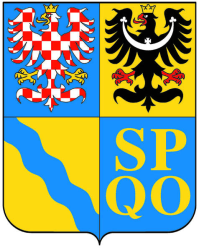 USTAVUJÍCÍ ZASEDÁNÍ ZASTUPITELSTVA OLOMOUCKÉHO KRAJE1.Zahájení2.Složení slibu členy Zastupitelstva Olomouckého kraje3.Určení předsedajícího, zapisovatele, osoby zodpovědné za obsluhu elektronického hlasovacího zařízení a hlavního skrutátora3.1.Schválení ad hoc Jednacího řádu Zastupitelstva Olomouckého kraje pro ustavující zasedání Zastupitelstva Olomouckého kraje dne 30. 10. 20204.Volba ověřovatelů zápisu z každé volební strany, zastoupené v zastupitelstvu5.Schválení programu zasedání6.Stanovení počtu uvolněných členů Zastupitelstva Olomouckého kraje a stanovení funkcí, pro které budou členové zastupitelstva uvolněni7.Volba hejtmana8.Volba náměstků hejtmana9.Určení náměstka hejtmana, který zastupuje hejtmana v době jeho nepřítomnosti nebo v době, kdy hejtman nevykonává funkci10.Volba dalších členů Rady Olomouckého kraje11.Svěření úkolů členům Rady Olomouckého kraje12.Odměňování členů Zastupitelstva Olomouckého kraje a členů výborů, komisí a zvláštních orgánů a poskytování cestovních náhrad členům Zastupitelstva Olomouckého kraje13.Návrh na zřízení a personální obsazení Finančního výboru Zastupitelstva Olomouckého kraje pro funkční období 2020–202414.Různé14.1.Různé – Záměr pořízení linky na výrobu nanoroušek a jednorázových roušek15.Závěr